agendaChancellor’s Advisory Council Meeting Place: 	ZoomDate:	Tuesday, November 10, 2020Time:	2:30-4:00 pmCAC Member: Lisa Aganon, Maria Bautista, Candy Branson, Sarah Bremser, Laure Burke, Angela Coloretti-McGough, Jerilynn Enokawa, Dave Evans, Bob Franco, Shirl Fujihara, Brian Furuto, Carol Hoshiko, Grant Itomitsu, Lisa Kanae, Justin Kashiwaeda, Linda Katsuda, Deneen Kawamoto, No‘eau Keopuhiwa, Sheila Kitamura, Kapulani Landgraf, Raphael Lowe, Karl Naito, Melissa Nakamura, Nāwa`a Napoleon, Sean Nathan, Veronica Ogata, Joe Overton, Louise Pagotto, Devon Ishii Peterson, Lisa Radak, John Richards, John Ridgeway, Shannon Sakaue, Alex Sosa, Lani Suzuki-Severa, Annie Thomas, Joanne Whitaker, Amy Patz Yamashiro, and Jeff Zuckernick.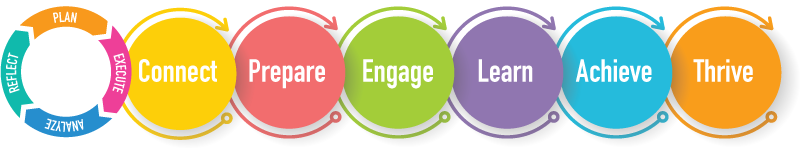  (20 Minutes)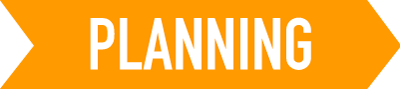 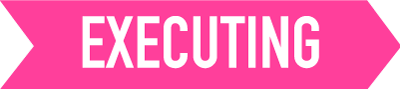 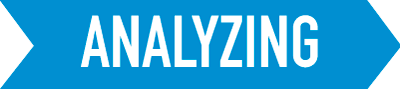  (30 minutes)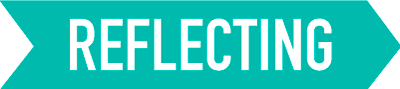 Next Meeting: Tuesday, December 8, 2020Agenda Item (20 minutes)WhoOutcomesCall to Order Louise P.Approval of minutes from the CAC meeting on October 15, 2020Louise P.Vote to approve Kapi‘olani CC Style GuideLiana Michelle Young, New Media Arts StudentSSP SpotlightCulinary Institute of the Pacific (CIP) ConceptsLouise PagottoCIP Phase 2 BudgetLouise P. and Brian F.Budget UpdatesUHCC Organization and Resource PlanLouise P.Next steps after Nov. 9Chancellor Updates Louise P.Updates from the Chancellor 